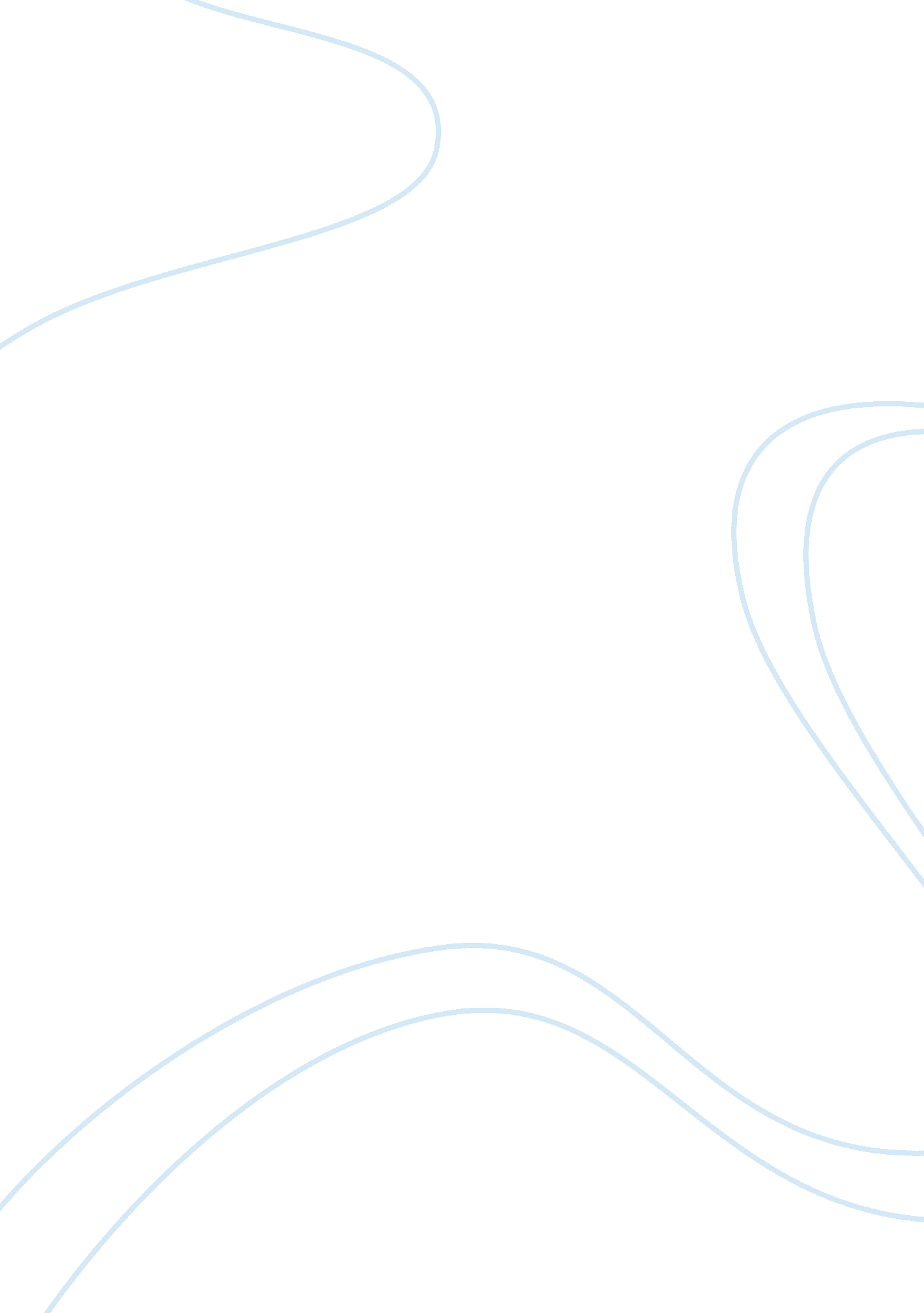 Retail managementBusiness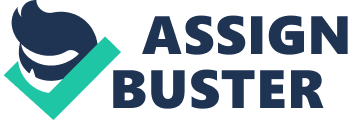 I think thatNordstromnew program Is slightly more productive than the old program. They have made It more Important that the customer shop at Nordstrom with their loyalty card rather than lust shopping anaphora. This will boost Nordstrom share of wallet. Also they have added an effective tier system that may push customers to buy more than they would have originally. 3. Nordstrom will have Its most success If they target the upper class for their loyalty program. In order to really benefit from the program, the customer needs to be able to have a lot of disposable income. They should also target their regular customers. 4. I believe it is worth it. Obviously Nordstrom is having tremendous success, and a lot of it is due to the loyalty program. There are people that enjoy spending ridiculous amounts of money on overpriced clothing with no benefit to them at all, so a program that gives them back a little will only entice them to spend more. 5. I think that the wealthy are less drawn to a loyalty program normally. Those that are middle class and are frugal (the couplers) would be more drawn to a loyalty program that gives them rewards back on things they already plan to purchase. I think the only time that the wealthy class would be drawn to the loyalty program is for a status issue. Some may find it important to them to belong to a high class business loyalty program. 6. A strength of these programs is that it draws customers in and entices them to spend more money with the store. This will ultimately increase the company’s share of wallet. A weakness of the loyalty programs s that it isn’t really a great value for the customer. Some may perceive it as a value, but in reality they are spending exorbitant amounts of money to receive very little back in the long run. For instance, receiving $25 back after spending $1000 is not much of a bonus. Many of the rewards these programs provide are simply not worth spending the money. Work cited: retallcustomerexperience. Com Retail Management Chi. 18 Case Study By insistence’s Case Study 18: Nordstrom much bigger than points, thresholds or incentives. It is about changing and influencing behavior in a proactive manner that creates long-term brand advocates who, in turn, enter into a dialogue with the brand. ” 2. I think that Nordstrom new program is slightly more productive than the old program. They have made it more important that the customer shop at Nordstrom with their loyalty card rather than just shopping anywhere. This will boost Nordstrom share of wallet. Also they have have originally. 3. Nordstrom will have its most success if they target the upper class spending the money. Work cited: retailcustomerexperience. Com 